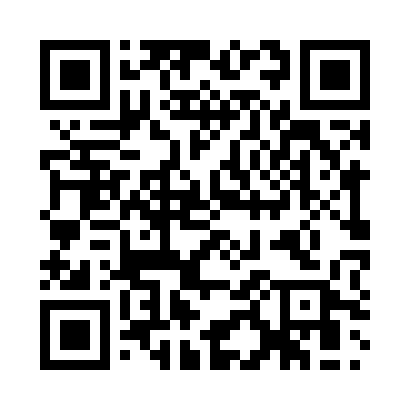 Prayer times for Tudenswarft, GermanyMon 1 Apr 2024 - Tue 30 Apr 2024High Latitude Method: Angle Based RulePrayer Calculation Method: Muslim World LeagueAsar Calculation Method: ShafiPrayer times provided by https://www.salahtimes.comDateDayFajrSunriseDhuhrAsrMaghribIsha1Mon4:456:561:285:008:0210:042Tue4:426:531:285:018:0410:073Wed4:396:511:285:028:0610:104Thu4:356:481:285:038:0810:125Fri4:326:461:275:048:1010:156Sat4:296:431:275:058:1210:187Sun4:256:411:275:068:1410:218Mon4:226:381:265:078:1610:249Tue4:186:361:265:088:1810:2610Wed4:156:331:265:098:2010:2911Thu4:116:311:265:108:2110:3212Fri4:076:291:255:118:2310:3513Sat4:036:261:255:128:2510:3814Sun4:006:241:255:138:2710:4115Mon3:566:211:255:148:2910:4516Tue3:526:191:245:158:3110:4817Wed3:486:171:245:168:3310:5118Thu3:446:141:245:178:3510:5419Fri3:406:121:245:188:3710:5820Sat3:366:091:245:198:3911:0121Sun3:326:071:235:198:4111:0522Mon3:276:051:235:208:4311:0823Tue3:236:031:235:218:4411:1224Wed3:196:001:235:228:4611:1625Thu3:145:581:235:238:4811:2026Fri3:125:561:225:248:5011:2427Sat3:115:541:225:258:5211:2628Sun3:105:511:225:258:5411:2629Mon3:095:491:225:268:5611:2730Tue3:085:471:225:278:5811:28